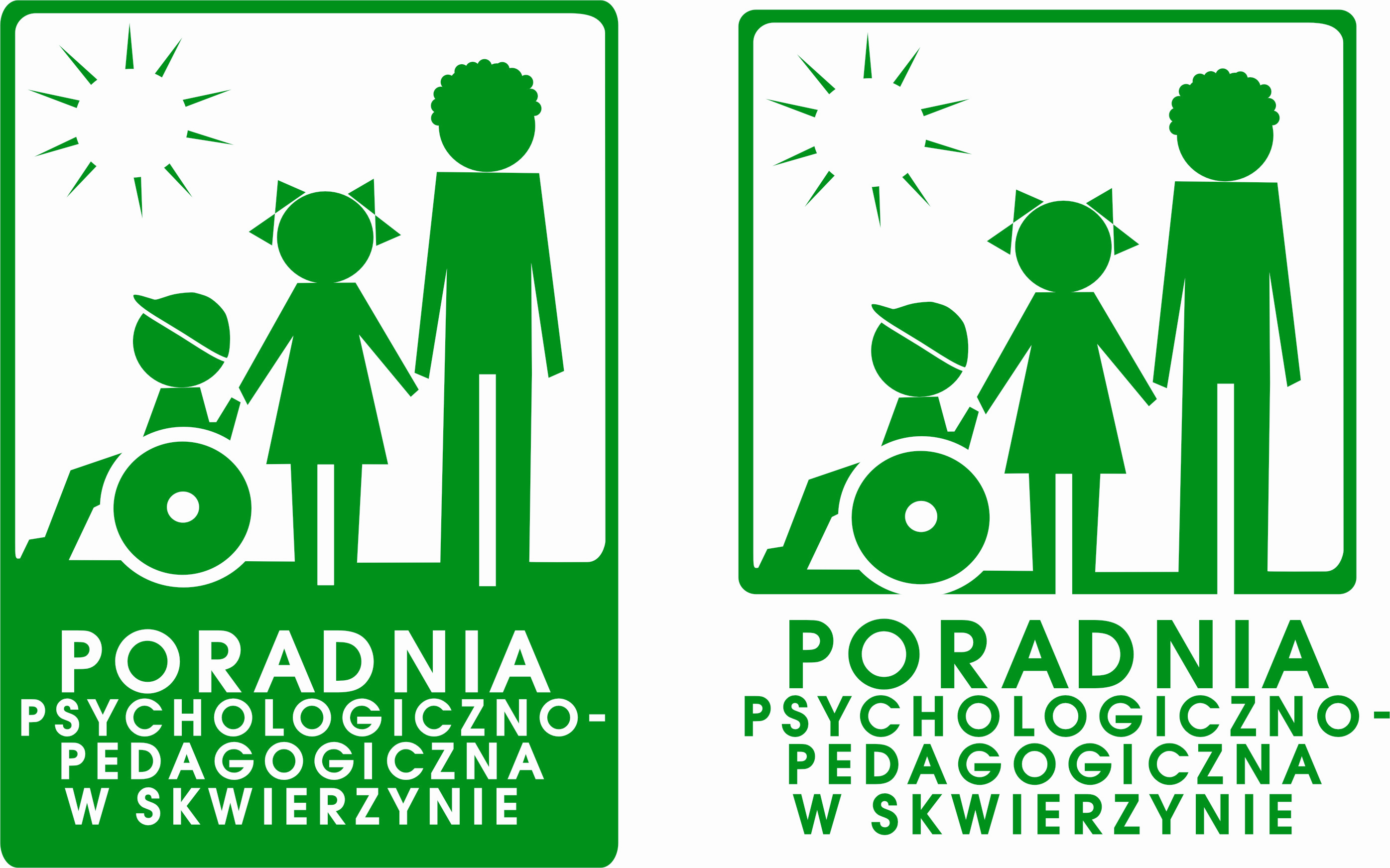 Możesz się do nas zgłosić: zawsze wtedy, gdy masz problem, oczekujesz pomocy pedagoga, doradcy zawodowego (poniedziałek), logopedy (wtorek), psychologa (środa), oligofrenopedagoga (czwartek), fizjoterapeuty (piątek). Kontaktuj się z nami telefonicznie (513 143 763  i 513 143 732)  w godz. 10.00 – 14.00 lub mailowo ppp-skwierzyna@o2.pl (proszę podać numer telefonu – oddzwonimy). Nasza pomoc jest bezpłatna.